Servicios Terrestres BarilocheSegundo Semestre04 noches de alojamientoTraslados IN – OUTExcursiones: Circuito Chico + Cerro Catedral sin ascenso Tarifas por persona. Impuestos incluidos Menores hasta 02 años cumplidos sin cargo.Valores sujetos a modificación.  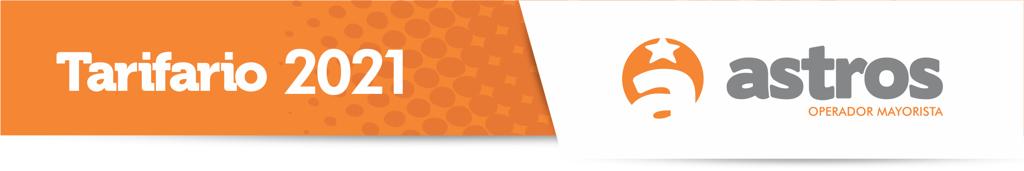 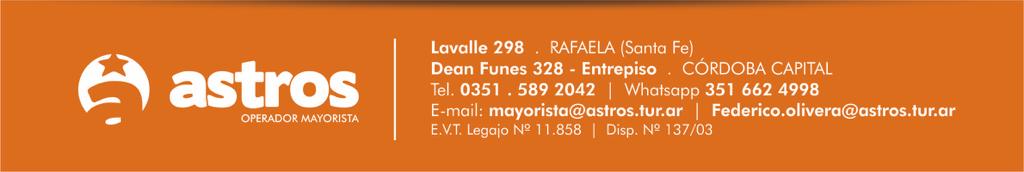 HOTELESREGIMENVIGENCIATARIFA DBL/TPLHotel Ecoskiwww.ecoski.com.arMedia Pensión05/08 – 30/11$20200Interlakenwww.hotelinterlaken.com.ar Media pensión19/10 – 20/12$20400Patagonia Sur www.hotelpatagoniasur.com.ar  Media pensión19/10 – 20/12$ 25500Kenton Palace www.kentonpalace.com.arDesayuno01/08 – 25/08$ 23400Kenton Palace www.kentonpalace.com.arDesayuno26/08 – 31/12$ 18900